                                                                                                                                                                                                                                                                                                                                                                                                                                                                                                                                                                                                                                                                                                                                                                                                                                                                                                                                                                                                                                                                                                                                                                                                                                                                                                                                                                                                                                                                                                                                                                                                                                                                                                                                                                                                                                                                                                                                                                                                                                                                                                                                                                                                                                                                                                                                                                                                                                                                                                                                                                                                                                                                                                                                                                                                                                                                                                                                                                                                                                                                                                                                                                                                                                                                                                                                                                                                                                                                                                                                                                                                                                                                                                                                                                                                                                                                                                                                                                                                                                                                                                                                                                                                                                                                                                                                                                                                                                                                                                                                                                                                                                                                                                                                                                                                                                                                                                                                                                                                                                                                                                                                                                                                                                                                                                                                                                                                                                                                                                                                                                                                                                                                                                                                                                                                                                                                                                                                                                                                                                                                                                                                                                                                                                                                                                                                                                                                                                                                                                                                                                                                                                                                                                                                                                                                                                                                                                                                                                                                                                                                                                                                                                                                                                                                                                                                                                                                                                                       PINEWOOD PANTHERS
Wednesday, January 29, 2020 – Today is A Day 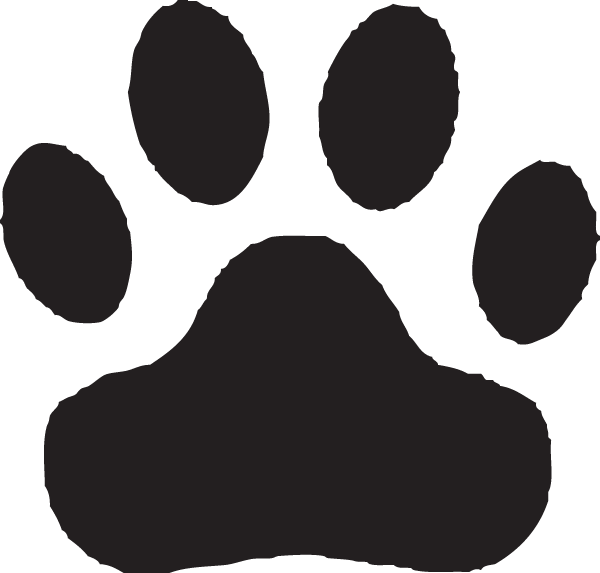 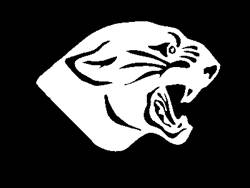 ***Students must cross at the traffic light when crossing 60th Street******Students are to exit the building upon conclusion of school if they are not involved in a school-sponsored activity******Students must wear their ID and school-issued lanyard at all times.  ID cards are mandatory to ride the bus home from school***Study SHAQ is now located in the collaboration center.  Students should meet and enter on the 8th grade side, across from Mrs. Bryde’s and Mrs. TerHaar’s rooms.Friday, February 14 - ½ Day for Students – Teacher In-Service – dismissal – 11:18 a.m.Monday, February 17 and Tuesday, February 18 – No School – Mid-Winter BreakGirls Basketball Games at Hudsonville Baldwin – today – 4:00 p.m.Wrestling Practice/Pictures – today – 3:15-5:00 p.m.Boys Swim and Dive Practice – today - 5:00-7:00 p.m.  PTC Meeting – today – 6:30-7:30 - cafeteriaParticipation fee for Girls Basketball, Wrestling and Swimming is due by January 29th.  Please stop by the office to get the participation form.SEGMENT ONE DRIVER’S ED - SUMMER 2020 - JUNE SESSION – June 1st – June 18th or JULY SESSION – June 22nd - July 10th.   Cost is $380.00.  STUDENTS MUST BE 14 YRS. 8 MOS. OLD BY THE START DATE OF THE SESSION. Enrollment forms are available in the office.  Forms and information can also be found on our website – www.kentwoodps.org on both the High School and Freshman Campus pages.T.E.A.M.   Remember that staff and students are all a part of the Pinewood T.E.A.M.  So, always be Teachable, be Empowered, be Accepting, and stay Motivated!Menu Today:  Southern Baked Chicken/PotatoSTAFF ANNOUNCEMENTS:MEMIC Insurance staff pizza during lunches – Thursday-Collaboration CenterSTUDY SHAQ THIS WEEK:Tuesday:  Saganski/BrydeWednesday:  Saganski/SpicaThursday:  Robinson/Spica